                      	                 Date: March 2013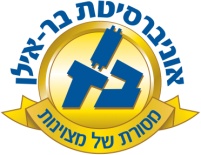 Introduction to Zionist thought I & IICourse Number: 03-593 -8003-594-80Year of Studies: 2013-2014  Semester: Fall & Spring   Hours/credits: 2A. Course goalsThis course will introduce students to the most influential Zionist thinkers and schools of Zionist thought, with a particular focus on the ideological debates prior to the founding of the State. It will contextualize various schools and thinkers within the developing political history of Zionism of the State of Israel as well as within the broader trends in modern political theory. The course will emphasize the implications of Zionist ideas for contemporary .B. Course ContentClasses will consist of frontal lectures, discussions of assigned readings, close readings of the writings of Zionist thinkers, and class discussion.Required text: Arthur Hertzberg, The Zionist Idea. First Semester.Class 1-2: Background – Modern Nationalism in  and BeyondThe challenge of modern Judaism and the development of ZionismThe  in pre-modern Jewish thoughtClasses 3-4: Precursors – Required reading: Gideon Shimoni, The Zionist Ideology (Hanover, NH: University Press of New England and Brandeis University Press, 1995), Chap. 1.Mystical Messianism: The Gaon of Vilna and his studentsModern Messianism: R. Tzvi Hirsch KalischerSecular Precursors: Moses Hess Hovevei Tzion Classes 5-6: Political ZionismRequired : Howard M. Sachar, A History of  (New York: Knopf, 1991), 22-32.Herzl and The Jewish StateClasses 7-8: Cultural ZionismAhad Ha’amThe Culture ControversyDebates Over the  Plan Classes 9-10: Zionism against ReligionBrenner, Klatzkin, and BerdyczewskiSecular ResponsesClasses 11-13: Religion Against ZionismRequired : Aviezer Ravitzky, Messianism, Zionism and Jewish Religious Radicalism (Chicago and London: University of Chicago Press, 1996), Chapter 1Reform anti-ZionismRadical Orthodox anti-Zionism – Edah Haredis and Neturei KartaModerate Orthodox anti-Zionism – Agudath  Second SemesterClasses 14-15: Religious ZionismRequired reading: Dov Schwartz, Religious Zionism: History and Ideology (: Academic Studies Press, 2009), Chapter 13.Rabbi Reines and MizrahiRabbi Abraham Isaac Kook Rabbi J. B. SoloveitchikGush Emunim and the Religious Settler MovementClasses 16-18: Socialist and Labor ZionismCollectivist Ideology in the Kvutzot and KibbutzimA. D. Gordon – Mystical socialismBer Borochov – Zionism wedding to CommunismBerel Katznelson – Moderate Socialism The Political Leadership of Labor ZionismClasses 19-20: Revisionism JabotinskyThe Development of the Zionist RightClasses 21-23 Zionism and Non-Jewish Residents of the “A land without a people for a people without a land”?Bi-nationalism – Brit ShalomAttempted compromiseClasses 24-25: Post-ZionismRequired : Laurence J. Silberstein, The Post-Zionism Debates: Knowledge and Power and Israeli Culture (New York and London: Routledge, 1999), Chapter 3.The Canaanite MovementThe New Historians – From Ilan Pappe to Benny MorrisContemporary DebatesClass 26: Current Debates in Zionist ThoughtC. Course RequirementsRequirements: Full attendance and class participation is expected. Students should have read the assigned material in advance and be prepared for class discussion.  There will be a final exam.Each student will be expected to write two short papers over the course of the semester, of up to three pages, based on the assigned readings.Paper number one due after class number 6: We've discussed Moses Hess’s  and . Please read the passages from Leo Pinsker in Hertzberg’s The Zionist Idea (pp. 179-198). Both are early leaders and ideologues of the proto-Zionist movement. How is Pinsker's thinking similar to and different from that of Hess?Paper number two do after class number 20: Please find a newspaper editorial, online opinion piece, or blog post that takes a stand regarding a matter of current events in . Please explain how that opinion relates to and differs from the trends in Zionist thought we have studied.Grades: Attendance and class participation, 30%. Two papers, 15% each, total of 30%. Final exam, 40%.. 30% participation.